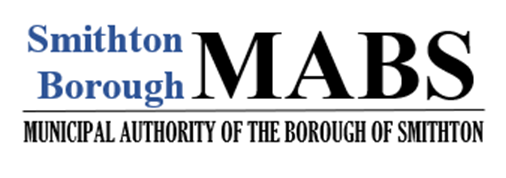 AUTHORIZATION AGREEMENT FOR AUTOMATIC PAYMENT DEDUCTIONFill complete this form and return, along with a voided check to, the Municipal Authority of the Borough of Smithton, PO Box 342, Smithton, PA 15479.  I (we) hereby authorize Municipal Authority of the Borough of Smithton, herein after called MABS, to debit the Checking Account indicated below on the 10th of each month.  If the 10th falls on a weekend or a holiday, my account will be debited on the next business day.  I (we) acknowledge that the authority will remain in effect until I have (or either of us) cancel in writing.  Financial Institution ____________________________________________________________________Branch  ______________________________________________________________________________City __________________________________________  State ___________  Zip ___________________Routing 					      Account Number __________________________________  Number  ___________________________________This authorization is to remain in full force and effect until MABS has received written notification from me (or either of us) of its termination in such time, and in such manner as to afford MABS and Financial Institution a reasonable opportunity to act on it.Name(s) please print _____________________________________________________________________Signature(s)  __________________________________________________________________________